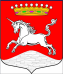 СОВЕТ ДЕПУТАТОВ МУНИЦИПАЛЬНОГО ОБРАЗОВАНИЯ «ОПОЛЬЕВСКОЕ СЕЛЬСКОЕ ПОСЕЛЕНИЕ» КИНГИСЕППСКОГО МУНИЦИПАЛЬНОГО РАЙОНА ЛЕНИНГРАДКОЙ ОБЛАСТИР Е Ш Е Н И ЕОт 17.02.2017 г.                                                                                      № 146   Рассмотрев протест Кингисеппского городского прокурора от 24.11.2016 г. №7-68-2016 на решение совета депутатов муниципального образования «Опольевское сельское поселение» Кингисеппского муниципального района Ленинградской области №199 от 08.05.2014 г. «О плате за содержание и текущий ремонт жилья в многоквартирных жилых домах на территории муниципального образования «Опольевское сельское поселение» д. Ополье для нанимателей жилья в муниципальном жилищном фонде, для собственников жилья, которые не приняли решение об установлении размера платы за содержание и ремонт жилого помещения», в целях приведения муниципального правового акта в соответствие с действующим законодательством, совет депутатов муниципального образования «Опольевское сельское поселение» Кингисеппского муниципального района Ленинградской областиР Е Ш И Л:Удовлетворить протест Кингисеппского городского прокурора от 24.11.2016 г. №7-68-2016 на решение совета депутатов муниципального образования «Опольевское сельское поселение» Кингисеппского муниципального района Ленинградской области №199 от 08.05.2014 г. «О плате за содержание и текущий ремонт жилья в многоквартирных жилых домах на территории муниципального образования «Опольевское сельское поселение» д. Ополье для нанимателей жилья в муниципальном жилищном фонде, для собственников жилья, которые не приняли решение об установлении размера платы за содержание и ремонт жилого помещения»Внести изменения в решение Совета депутатов муниципального образования «Опольевское сельское поселение» Кингисеппского муниципального района Ленинградской области №199 от 08.05.2014 г. «О плате за содержание и текущий ремонт жилья в многоквартирных жилых домах на территории муниципального образования «Опольевское сельское поселение» д. Ополье для нанимателей жилья в муниципальном жилищном фонде, для собственников жилья, которые не приняли решение об установлении размера платы за содержание и ремонт жилого помещения» изложив приложение к решению в редакции согласно приложению                           к настоящему решению.2. Настоящее решение подлежит официальному опубликованию (обнародованию).3.	Настоящее решение вступает в силу со дня его официального опубликования (обнародования) и распространяется на отношения, возникшие со дня вступления решения Совета депутатов муниципального образования «Опольевское сельское поселение» Кингисеппского муниципального района Ленинградской области №199 от 08.05.2014 г. «О плате за содержание и текущий ремонт жилья в многоквартирных жилых домах на территории муниципального образования «Опольевское сельское поселение» в законную силу.4. Контроль за исполнением настоящего решения возложить на постоянную комиссию по организационно-правовым вопросам, по социальной политике, по жкх, транспорту, связи и строительству.Глава муниципального образования                                            С.Г. Трофимов«Приложение к решению совета депутатов муниципального образования «Опольевское сельское поселение» Кингисеппского муниципального района Ленинградской области №199 от 08.05.2014 г.Размер                                                                                                                         платы за содержание и текущий ремонт жилья в многоквартирных жилых домах на территории муниципального образования «Опольевское сельское поселение» д. Ополье для нанимателей жилья в муниципальном жилищном фонде, для собственников жилья, которые не приняли решение об установлении размера платы за содержание и ремонт жилого помещения»Об удовлетворении протеста Кингисеппского городского прокурора от 24.11.2016 г. №7-68-2016 и о внесении изменений в решение Совета депутатов муниципального образования «Опольевское сельское поселение» Кингисеппского муниципального района Ленинградской области №199 от 08.05.2014 г. «О плате за содержание и текущий ремонт жилья в многоквартирных жилых домах на территории муниципального образования «Опольевское сельское поселение» д. Ополье для нанимателей жилья в муниципальном жилищном фонде, для собственников жилья, которые не приняли решение об установлении размера платы за содержание и ремонт жилого помещения»д.Ополье, д.1, 2, 3, 4, 5, 6, 7, 8, 9, 10, 11, 12, 14, 14в (многоквартирные жилые дома с количеством этажей не более 3-х, без лифта, без мусоропровода, с ВДГО, с ГВС)д.Ополье, д.1, 2, 3, 4, 5, 6, 7, 8, 9, 10, 11, 12, 14, 14в (многоквартирные жилые дома с количеством этажей не более 3-х, без лифта, без мусоропровода, с ВДГО, с ГВС)д.Ополье, д.1, 2, 3, 4, 5, 6, 7, 8, 9, 10, 11, 12, 14, 14в (многоквартирные жилые дома с количеством этажей не более 3-х, без лифта, без мусоропровода, с ВДГО, с ГВС)д.Ополье, д.1, 2, 3, 4, 5, 6, 7, 8, 9, 10, 11, 12, 14, 14в (многоквартирные жилые дома с количеством этажей не более 3-х, без лифта, без мусоропровода, с ВДГО, с ГВС)д.Ополье, д.1, 2, 3, 4, 5, 6, 7, 8, 9, 10, 11, 12, 14, 14в (многоквартирные жилые дома с количеством этажей не более 3-х, без лифта, без мусоропровода, с ВДГО, с ГВС)д.Ополье, д.1, 2, 3, 4, 5, 6, 7, 8, 9, 10, 11, 12, 14, 14в (многоквартирные жилые дома с количеством этажей не более 3-х, без лифта, без мусоропровода, с ВДГО, с ГВС)Виды работПериодичностьРазмер платы, руб./кв.м. помещения1.Уборка и санитарно-гигиеническая очистка земельного участка, входящего в состав общего имущества3,01Зимний периодЗимний период3,01Механизированное подметание и сгребание снежной массы должно начинаться при ее толщине на дорожном полотне 2-3 смБез периодичности с обеспечением беопасного прохода и проезда3,01Вывоз снега с уличных и квартальных проездовДанный вид работ  не производится3,01Вывоз снега с дворовых территорийДанный вид работ  не производится3,01Очистка тротуаров и дворовых территорий  от снега и льда производится-при снегопадахобеспечение беопасного прохода и проезда3,01Сбрасывание снег с скрыш и удаление с началом оттепелей сосулек производится в светлое время суток с обязательным применением мер предосторожности для пешеходов и транспорта. При этом должны приниматься меры, обеспечивающие сохранность деревьев, кустарников, электропроводов, вывесок, рекламных установок, линий связи и т.д.Без периодичности с обеспечением беопасного прохода и проезда3,01Уборка сброшенного с крыш снега и ледяных сосулекБез периодичности с обеспечением беопасного прохода и проезда3,01Весенний периодВесенний период3,01Прочистка люков и приемных колодцев ливневой сетиработы не производятся из-за отсутствия ливневой сети3,01Промывка и расчистка канавок для стока водыработы не производятся из-за отсутствия канавок3,01Общая санитарная очистка территориипосле таяния снега3,01Общая санитарная очистка территориипосле таяния снега3,01Общая санитарная очистка территориипосле таяния снега3,01Летний периодЛетний период3,01Уборка дворовых территорий, внутриквартальных проездовбез периодичности при обеспечение чистоты3,01Уборка дворовых территорий, внутриквартальных проездовбез периодичности при обеспечение чистоты3,01Уборка дворовых территорий, внутриквартальных проездовбез периодичности при обеспечение чистоты3,01Очистка смотровых и дождеприемных колодцев, а также сети ливневой канализацииработы не производятся из-за отсутствия ливневой сети3,01Очистка дождеприемных колодцев и решеток, расположенных на пониженных участкахработы не производятся из-за отсутствия ливневой сети3,01Уборка опавших листьев с проезжей части улиц, пешеходных тротуаров, дворовых территорий, пешеходных дорожек и детских площадокОтносится к уборке территории3,01Зимний периодЗимний период3,01Снег при ручной уборке тротуаров и внутриквартальных (асфальтовых и брусчатых) проездов должен убираться полностью под скребок. При отсутствии усовершенствованных покрытий снег следует убирать под жвижок, оставляя слой снега для последующего его уплотненияБез периодичности с обеспечением безопасности3,01Места, недопустимые для уборочных машин, должны убираться вручную до начала работы машинБез периодичности с обеспечением безопасности3,01Очистка наружных площадок у входных дверей и тамбуров лестничных клеток от снега и наледиБез периодичности с обеспечением безопасности3,01Очистка тротуаров во время снегопада (сдвижка и подметание снега)Без периодичности с обеспечением безопасности3,011 классаБез периодичности с обеспечением безопасности3,012 классаБез периодичности с обеспечением безопасности3,013 классаБез периодичности с обеспечением безопасности3,01Очистка тротуаров при отсутсвии снегопада (сдвижка и подметание снега:Без периодичности с обеспечением безопасности3,011 классаБез периодичности с обеспечением безопасности3,012 классаБез периодичности с обеспечением безопасности3,013 классаБез периодичности с обеспечением безопасности3,01Очистка покрытий при отсутсвии снегопада от снега наносного произхождения с поощью спецмашин (с плуднощеточным оборудованием) для тротуаров:Без периодичности с обеспечением безопасности3,011 классаБез периодичности с обеспечением безопасности3,012 классаБез периодичности с обеспечением безопасности3,013 классаБез периодичности с обеспечением безопасности3,01При возникновении скольскоски обработка дорожных покрытий пескосоляной смесью должна производиться по норме 0,2-0,3 кг/м при помощи распределителей. Время обработки пескосоляной смесью дорожных покрытий первоочередных территорийобеспечение безопасного прохода и проезда3,01Уборка участков тротуаров и дворов, покрытых уплотненым снегом, как правило, скалывателями- рыхлителями уплотненого снегас одновременным скалыванием, сгребанием и уборкой сколаобеспечение безопасного прохода и проезда3,01Сброс накапливающего на крышах снегаобеспечение безопасного прохода и проезда3,01Очистка от снега и льда крыш с наружным водоотводомобеспечение безопасного прохода и проезда3,01Очистка козырьков и ступеней крылецобеспечение безопасного прохода и проезда3,01Укладка сдвинутого снега в валы и кучи на тротуарах:обеспечение безопасного прохода и проезда3,011 классаобеспечение безопасного прохода и проезда3,012 классаобеспечение безопасного прохода и проезда3,01на остальных территорияхобеспечение безопасного прохода и проезда3,01Весенний периодВесенний период3,01Промывка и расчистка канавок для обеспечения оттока воды в местах, где это требуется для нормального отвода талых водработы не производятся из-за отсутствия ливневой сети3,01Сгон талой воды к люкам и приемным колодцам ливневой сетиработы не производятся из-за отсутствия ливневой сети3,01Общая очистка дворовых территорий после окончания таяния снега, сбор и удаление мусора, оставшегося снега и льда (с немедленным вывозом мусора)после таяния снега3,01Летний периодЛетний период3,01Подметание тротуара:по графику3,011 классапо графику3,012 классапо графику3,013 классапо графику3,01Поливка тратуаров в жаркое время дня с помощью спецмашинпо графику3,01Уборка территории с усовершенствованным покрытиемпо графику3,01Уборка территории без покрытийпо графику3,01Уборка газонов(средней, сильной, случайной засоренности)по графику3,01БлагоустройствоБлагоустройство3,01Содержание и уход за элементами озеления и благоустройства, а также иными предназначенными для обслуживания, эксплуатации и благоустройства этого многоквартирного дома объектами, расположенными на земельном участке, входящем в состав общего  имуществаПостоянно3,01БлагоустройствоБлагоустройство3,01Заделка впадин и трещин в покрытиях и на водоотводящих устройствах придомовой территорииработы не производятся из-за отсутствия 3,01Срезка выпуклостей на путях стока водыработы не производятся из-за отсутствия 3,01Засыпка песчаным грунтом с послойным трамбованием просадок, образовавшихся в местах прокладки инженерных сетей, или в насыпных грунтах3,01Очистка от земли, мусора, травы кюветов, лотков и других водоотводящих устройствработы не производятся из-за отсутствия 3,01Ремонт указателей наименования улицы, переулка, площади и пр.постоянно3,01ОзеленениеОзеленение3,01Содержание и уход за элементами озеления и благоустройства, а также иными предназначенными для обслуживания, эксплуатации и благоустройства этого многоквартирного дома объектами, расположенными на земельном участке, входящем в состав общего  имуществапостоянно3,01Содержание в удовлетворительном состоянии деревьев, кустарников, газоновпостоянно3,01Расстояние от здания, объекта до оси: ствола дерева, 5,0 м; кустарника1,5м.Расстояние от края тротуара и садовой дорожкидо оси: 0,7; 0,5 Приведенные нормы относятся к деревьям с диаметром кроны не более 5 м и должны быть увеличены для деревьев с кроной большого диаметра. Деревья, высаживаемые у здания, не должны препятствовать инсоляции и освещенности жилых помещений в пределах требований настоящих норм.постоянно3,01Расстояние от здания, объекта до оси: ствола дерева, 5,0 м; кустарника1,5м.Расстояние от края тротуара и садовой дорожкидо оси: 0,7; 0,5 Приведенные нормы относятся к деревьям с диаметром кроны не более 5 м и должны быть увеличены для деревьев с кроной большого диаметра. Деревья, высаживаемые у здания, не должны препятствовать инсоляции и освещенности жилых помещений в пределах требований настоящих норм.постоянно3,01Расстояние от здания, объекта до оси: ствола дерева, 5,0 м; кустарника1,5м.Расстояние от края тротуара и садовой дорожкидо оси: 0,7; 0,5 Приведенные нормы относятся к деревьям с диаметром кроны не более 5 м и должны быть увеличены для деревьев с кроной большого диаметра. Деревья, высаживаемые у здания, не должны препятствовать инсоляции и освещенности жилых помещений в пределах требований настоящих норм.постоянно3,01Расстояние от здания, объекта до оси: ствола дерева, 5,0 м; кустарника1,5м.Расстояние от края тротуара и садовой дорожкидо оси: 0,7; 0,5 Приведенные нормы относятся к деревьям с диаметром кроны не более 5 м и должны быть увеличены для деревьев с кроной большого диаметра. Деревья, высаживаемые у здания, не должны препятствовать инсоляции и освещенности жилых помещений в пределах требований настоящих норм.постоянно3,01Расстояние от здания, объекта до оси: ствола дерева, 5,0 м; кустарника1,5м.Расстояние от края тротуара и садовой дорожкидо оси: 0,7; 0,5 Приведенные нормы относятся к деревьям с диаметром кроны не более 5 м и должны быть увеличены для деревьев с кроной большого диаметра. Деревья, высаживаемые у здания, не должны препятствовать инсоляции и освещенности жилых помещений в пределах требований настоящих норм.постоянно3,01Расстояние от здания, объекта до оси: ствола дерева, 5,0 м; кустарника1,5м.Расстояние от края тротуара и садовой дорожкидо оси: 0,7; 0,5 Приведенные нормы относятся к деревьям с диаметром кроны не более 5 м и должны быть увеличены для деревьев с кроной большого диаметра. Деревья, высаживаемые у здания, не должны препятствовать инсоляции и освещенности жилых помещений в пределах требований настоящих норм.постоянно3,01Расстояние от здания, объекта до оси: ствола дерева, 5,0 м; кустарника1,5м.Расстояние от края тротуара и садовой дорожкидо оси: 0,7; 0,5 Приведенные нормы относятся к деревьям с диаметром кроны не более 5 м и должны быть увеличены для деревьев с кроной большого диаметра. Деревья, высаживаемые у здания, не должны препятствовать инсоляции и освещенности жилых помещений в пределах требований настоящих норм.постоянно3,01Осмотры общего имуществаОсмотры общего имущества3,01Осмотр общего имущества, обеспечивающий своевременное выявление несоответствия состояния общего имущества требованиям законодательства РФ, а также угрозы безопасности жизни и здоровью граждан3,01Использование противогололёдного составаЗима3,012. Уборка помещений общего пользования2. Уборка помещений общего пользования2,73Обслуживание подвалов, технических подполий Обслуживание подвалов, технических подполий 2,73Виды работПериодичность2,73Осмотр состояния помещения:Осмотр состояния помещения:2,73в том числе - с предоставлением сведений по установленной формеВесна - Осень2,73 - с целью определения качества содержания и потребности в ремонте 1 раз в месяц2,73Обеспечение содержания:Обеспечение содержания:2,73в.т.ч. - обеспечение температурно - влажностного режима в помещениях, проходахпостоянно2,73  .- входы, выходы и запорные устройствапостоянно2,73 - информационные надписи (о ключах, о принадлежности оборудования)постоянно2,73 - отсутствие постороннего имущества, чистота, доступность (в т.ч. освещенность) к инженерным сетям и оборудованиюпостоянно2,73 - уборка  по согласованному графику1 раз в год2,73 - защита от проникновения бездомных животныхпостоянно2,73Обслуживание чердаковОбслуживание чердаков2,73Виды работПериодичность2,73Осмотр состояния помещения:Осмотр состояния помещения:2,73в том числе - с предоставлением сведений по установленной формеВесна - Осень2,73 - с целью определения качества содержания и потребности в ремонте 1 раз в месяц2,73Обеспечение содержания:Обеспечение содержания:2,73в.т.ч. - обеспечение температурно - влажностного режима в помещениях, проходахпостоянно2,73  .- входы, выходы и запорные устройствапостоянно2,73 - информационные надписи (о ключах, о принадлежности оборудования)постоянно2,73 - отсутствие постороннего имущества, чистота, доступность (в т.ч. освещенность) к инженерным сетям и оборудованиюпостоянно2,73 - уборка  по согласованному графику1 раз в год2,73 - защита от проникновения бездомных животныхпостоянно2,73Уборка лестничных клетокУборка лестничных клеток2,73Виды работПериодичность2,73Обметание окон, подоконников, отопительных приборов1 раз в квартал2,73Обметание стен1 раз в квартал2,73Влажная уборка окон , подоконников, отопительных приборов2 раза раз в год2,73Влажное подметание лестничных клеток4 раза в неделю2,73Влажное подметание лестничных клеток4 раза в неделю2,73Мытье лестничных клеток1 раз в  месяц2,73Влажная протирка ограждений лестничных маршей1 раз в  месяц2,73Обметание дверей, плафонов, почтовых ящиков, шкафов для электрощитов и слаботочных устройств2 раза в год2,733. Вывоз ТБО3. Вывоз ТБО3,66Виды работПериодичность3,66Сбор и вывоз твердобытовых отходовпо графику3,66Сбор и вывоз крупногабаритных отходовне производится3,66 4. Обслуживание внутридомовых инженерных сетей теплоснабжения: 4. Обслуживание внутридомовых инженерных сетей теплоснабжения:1,6Виды работПериодичность1,6Общие мероприятия:Общие мероприятия:1,6Прием заявок от населения, (дежурных служб) с записью в специальном журнале;В рабочее время1,6Профилактический осмотр состояния инженерного оборудования с записью в специальных журналах.1 раз в неделю1,6Составление графиков по устранению выявленных  нарушений.1 раз в неделю1,6Внеплановый частичный осмотр мест заливов, протечек от инженерного оборудования с составлением акта по Ф.- по заявкам1,6Ведение технической, эксплуатационной и оперативной документациипостоянно1,6Составление дефектных ведомостей на работы, требующие текущего ремонта.постоянно1,6Устранение шумов и вибраций от работы инженерных сетей и оборудованияпо заявкам 5 дней1,6Установка, прочистка штуцеров для отбора проб на загазованность из подвалов.до 01.091,6Герметизация вводов с представлением актадо 01.091,6 Обслуживание внутридомовых сетей отопления и ГВС: Обслуживание внутридомовых сетей отопления и ГВС:1,6Установка и снятие инвентарных заглушек на трубопроводах системы отопления перед и после гидравлических испытаний тепловых сетей 1 раз в год1,6Проведение гидропневмопромывки системы отопления. 1 раз в год1,6Испытание на прочность и плотность  системы отопления дома1 раз в год1,6Регулировка регулирующей аппаратурыПостоянно1,6Устранение течи на трубопроводах и находящихся на них оборудовании   (в том числе замена трубопровода до 2 м.п.). Приступить немедленно1,6Устранение течи на трубопроводах и находящихся на них оборудовании   (в том числе замена трубопровода до 2 м.п.). Приступить немедленно1,6Устранение течи на трубопроводах и находящихся на них оборудовании   (в том числе замена трубопровода до 2 м.п.). Приступить немедленно1,6  Плановые работы по содержанию :   Плановые работы по содержанию : 1,6Разборка, осмотр и очистка грязевиков, фильтров По результатам осмотров1,6Очистка запорной и регулирующей арматуры от солевых и ржавых наслоений, смазка штоков, замена кран-букс, сливных кранов, прокладок на фланцевых соединениях,  уплотнение сгонов, набив А сальников, ревизия регулирующих и отключающих кранов, обратного клапанПо результатам осмотров1,6Крепление трубопроводов.При необходимости в течение 7 дней1,6Утепление (изоляция) трубопроводов ЦО  (до 2 п.м). Обвязка существующей изоляции.При необходимости в течение 10 дней1,6Утепление (изоляция) трубопроводов ЦО  (до 2 п.м). Обвязка существующей изоляции.При необходимости в течение 10 дней1,6Проверка закрытием до отказа, с пос- ледующим их открытием, регулирую- щих органов задвижек и вентилей.1 раз в квартал1,6 Производить регулировку прогрева отопительных приборовПри необхо димости в течение 1 суток1,6Г. Запуск системы отопления, протапливание ( в место плановых работ)Г. Запуск системы отопления, протапливание ( в место плановых работ)1,6Г. Запуск системы отопления, протапливание ( в место плановых работ)Г. Запуск системы отопления, протапливание ( в место плановых работ)1,6Удалять воздух из системы отопления  по графику в каждом квартале (ДУ);По заявкам 1,6Удалять воздух из системы отопления  по графику в каждом квартале (ДУ);По заявкам 1,6ИТП- подготовка к    О-ЗП: ИТП- подготовка к    О-ЗП: 1,6Покраска оборудования, нанесение маркировок, восстановление замка с ключами1 раз в год до 01.09.1,6Очистка от постороннего мусора;1 раз в год до 01.09.1,6Очистка гильз под термометры от грязи и заполнение их тех.маслом;1 раз в год до 01.09.1,6Установка поверенных КИП (манометров, термометров);1 раз в год до 01.09.1,6Установка пломб, после проверки тепловой инспекции сопел и дросселирующих шайб) на элеваторе и в месте установки дросселирующих шайб;1 раз в год до 01.09.1,6Установка пломб, после проверки тепловой инспекции сопел и дросселирующих шайб) на элеваторе и в месте установки дросселирующих шайб;1 раз в год до 01.09.1,6Обвязка трубопроводов, компоновка оборудования1 раз в год до 01.09.1,6Оформление акта готовности ИТП1 раз в год до 01.09.1,6 5. Обслуживание внутридомовых инженерных сетей  водоснабжения и водоотведения 5. Обслуживание внутридомовых инженерных сетей  водоснабжения и водоотведения2,00Устранение течи в трубопроводах ХВС (в том числе замена трубопровода до 2м.п.), приборах, запорной и регулирующей арматуры. По заявкам немедленно2,00Устранение течи в трубопроводах ХВС (в том числе замена трубопровода до 2м.п.), приборах, запорной и регулирующей арматуры. По заявкам немедленно2,00Устранение течи в трубопроводах ХВС (в том числе замена трубопровода до 2м.п.), приборах, запорной и регулирующей арматуры. По заявкам немедленно2,00Устранение течи в трубопроводах ХВС (в том числе замена трубопровода до 2м.п.), приборах, запорной и регулирующей арматуры. По заявкам немедленно2,00 Очистка запорной и регулирующей арматуры от солевых и ржавых наслоений, смазка штока, замена кран-буксы, сливных кранов, замена прокладок  на фланцевых соединениях, уплотнение сгонов, набивка сальников, ревизия регулирующих и отключающих кранов, вентилейПо результатам осмотров постоянно2,00 Очистка запорной и регулирующей арматуры от солевых и ржавых наслоений, смазка штока, замена кран-буксы, сливных кранов, замена прокладок  на фланцевых соединениях, уплотнение сгонов, набивка сальников, ревизия регулирующих и отключающих кранов, вентилейПо результатам осмотров постоянно2,00 Очистка запорной и регулирующей арматуры от солевых и ржавых наслоений, смазка штока, замена кран-буксы, сливных кранов, замена прокладок  на фланцевых соединениях, уплотнение сгонов, набивка сальников, ревизия регулирующих и отключающих кранов, вентилейПо результатам осмотров постоянно2,00 Очистка запорной и регулирующей арматуры от солевых и ржавых наслоений, смазка штока, замена кран-буксы, сливных кранов, замена прокладок  на фланцевых соединениях, уплотнение сгонов, набивка сальников, ревизия регулирующих и отключающих кранов, вентилейПо результатам осмотров постоянно2,00 Очистка запорной и регулирующей арматуры от солевых и ржавых наслоений, смазка штока, замена кран-буксы, сливных кранов, замена прокладок  на фланцевых соединениях, уплотнение сгонов, набивка сальников, ревизия регулирующих и отключающих кранов, вентилейПо результатам осмотров постоянно2,00 Очистка запорной и регулирующей арматуры от солевых и ржавых наслоений, смазка штока, замена кран-буксы, сливных кранов, замена прокладок  на фланцевых соединениях, уплотнение сгонов, набивка сальников, ревизия регулирующих и отключающих кранов, вентилейПо результатам осмотров постоянно2,00 Очистка запорной и регулирующей арматуры от солевых и ржавых наслоений, смазка штока, замена кран-буксы, сливных кранов, замена прокладок  на фланцевых соединениях, уплотнение сгонов, набивка сальников, ревизия регулирующих и отключающих кранов, вентилейПо результатам осмотров постоянно2,00Проверка на работоспособность ( консервация, расконсервирование) поливочной и оросительных систем По результатам осмотров постоянно2,00Крепление трубопроводов При необходимости в течение 5 дней2,00Утепление (изоляция) трубопроводов ХВС при прохождении их через тамбуры подъездов, при верхнем розливе (до 2 п.м). Закрепление существующей изоляции.При необхо димости в течение 7 дней2,00Утепление (изоляция) трубопроводов ХВС при прохождении их через тамбуры подъездов, при верхнем розливе (до 2 п.м). Закрепление существующей изоляции.При необхо димости в течение 7 дней2,00Утепление (изоляция) трубопроводов ХВС при прохождении их через тамбуры подъездов, при верхнем розливе (до 2 п.м). Закрепление существующей изоляции.При необхо димости в течение 7 дней2,00Утепление (изоляция) трубопроводов ХВС при прохождении их через тамбуры подъездов, при верхнем розливе (до 2 п.м). Закрепление существующей изоляции.При необхо димости в течение 7 дней2,00Проверять закрытием до отказа с последующим открытием регулирующие органы задвижек и вентилей.1 раз в квартал2,00Обслуживание оборудования водомерного узла, насосных установок 1 раз в месяц2,00Обслуживание оборудования водомерного узла, насосных установок 1 раз в месяц2,00Аварийное обслуживание внутридомовых инженерных сетей  хозяйственно-бытовой  каннализацииАварийное обслуживание внутридомовых инженерных сетей  хозяйственно-бытовой  каннализации2,00Устранение засоров, течи, не герметичнос- ти соединений с восстановлением штатной работоспособности системыПо заявкам2,00Устранение засоров, течи, не герметичнос- ти соединений с восстановлением штатной работоспособности системыПо заявкам2,00Удаление канализационных стоков (отходов);В течение до 3-х дней2,00Удаление канализационных стоков (отходов);В течение до 3-х дней2,00Проветривание (сушка) помещенийнемедленно2,00Удаление остатков от канализационных стоков;В течение до 7 дней2,00Обработка очищенных мест залива дезинфицирующими средствамиПосле очистки в течение 3 суток2,00 Обслуживание внутридомовых  инженерных сетей по  канализации  Обслуживание внутридомовых  инженерных сетей по  канализации 2,00Наращивание выпуска вытяжной части канализационного стояка,  выходящего через кровлю или сборную вентиляционную шахту.При необходимости 2,00Наращивание выпуска вытяжной части канализационного стояка,  выходящего через кровлю или сборную вентиляционную шахту.При необходимости 2,00Устранение обмерзания оголовков канализационных вытяжек.При появлении2,00Устранение обмерзания оголовков канализационных вытяжек.При появлении2,006. Обслуживание внутридомовых сетей электроснабжения, включая аварийное обслуживание6. Обслуживание внутридомовых сетей электроснабжения, включая аварийное обслуживание1,48Виды работПериодичность1,48Главный распределительный щит дома1 раз в 6 месяцев (в соответствии с графиком ППР)1,48Осмотр, проверка, протяжка электросоединений ВРУ, регулировка, смазка трущихся частей.1 раз в 6 месяцев (в соответствии с графиком ППР)1,48Осмотр, очистка, протяжка предохранительных колодок и электросоединений.1 раз в 6 месяцев (в соответствии с графиком ППР)1,48Осмотр, протяжка электросоединений на фазных и нулевых шинах.1 раз в 6 месяцев (в соответствии с графиком ППР)1,48Осмотр, протяжка контактов электроприборов включения коммунального освещения1 раз в 6 месяцев (в соответствии с графиком ППР)1,48Осмотр, очистка от пыли и грязи электросчетчиков, трансформаторов тока1 раз в 6 месяцев (в соответствии с графиком ППР)1,48Снятие показаний эл. счетчика на коммунальные нуждыдо 25 числа каждого месяца1,48Подъезды щит этажный1 раз в месяц1,48Осмотр, проверка, протяжка электросоединений на фазных и нулевых шлейфах, пакетных и автоматических выключателях, съемных колодках.1 раз в месяц1,48Очистка  от пыли и грязи электросчетчиков, смазка контактов антикоррзийным составом1 раз в 6 месяцев (в соответствии с графиком ППР)1,48Лестничный марш1,48Осмотр светильников, замена ламп в светильниках.   Крепление при необходимости, светильников, выключателей1 раз в месяц1,48Подвальные помещения1 раз в 6 месяцев (в соответствии с графиком ППР)1,48Осмотр, проверка, протяжка электросоединений в магистральных распределительных коробах.1 раз в 6 месяцев (в соответствии с графиком ППР)1,48Перетяжка отвисшей электропроводки, установка соединительных креплений1 раз в 6 месяцев (в соответствии с графиком ППР)1,48Осмотр, проверка, протяжка электросоединений в распределительных  коробах, ЩО.1 раз в 6 месяцев (в соответствии с графиком ППР)1,48Осмотр светильников, замена ламп в светильниках.   Крепление при необходимости  светильников, выключателей1 раз в 6 месяцев (в соответствии с графиком ППР)1,487. Аварийно-диспетчерское обслуживание7. Аварийно-диспетчерское обслуживание0,6Виды работПериодичность0,6Аварийно-диспетчерское обслуживаниепостоянно0,68. Замеры сопротивления изоляции8. Замеры сопротивления изоляции0,23Виды работПериодичность0,23Замеры сопротивления изоляции1 раз в 3 года0,239. Техобслуживание ВДГО*9. Техобслуживание ВДГО*0,15Виды работПериодичность0,15Техобслуживание ВДГО1 раз в 3 года0,15Осмотр и прочистка шахт на проходимость шара с оформлением  акта на здание1 раз в год0,15Осмотр оголовков вентиляционннных шахт с целью предотвращения их обмерзания и закупорки , с записью в специальном журнале1 раз в месяц,  в период отопительного сезона или в случае образования наледи при неблагоприятных погодных условиях0,15Внеплановые работы с оформлением акта выполненных работпо заявкам населения0,1510. Дератизация, дезинсекция10. Дератизация, дезинсекция0,1Виды работПериодичность0,1Дератизация1 раз в 6 месяцев  0,1Дезинсекцияпо заявлениям0,111. Освещение помещений общего пользования11. Освещение помещений общего пользования0,3Виды работПериодичность0,3 Коммунальное освещениепостоянно0,312. Текущий ремонт12. Текущий ремонт3,08Виды работПериодичность3,08Текущий ремонт общего имущества МКДПо  необходимости3,08Итого СТОИМОСТЬ С 1 КВ. М. ПОМЕЩЕНИЯ (руб./кв.м.)18,94»